รายงานการประชุมสภาองค์การบริหารส่วนตำบลกวางโจน๑. เรื่องแถลงนโยบายนายกองค์การบริหารส่วนตำบลกวางโจน๒. เรื่องแต่งตั้งคณะกรรมการจัดทำแผนพัฒนาท้องถิ่น ทั้งสามคณะ๓. เรื่องพิจารณาความเห็นชอบการขออนุญาตเข้าทำประโยชน์ในเขตป่า      ตามมาตรา ๕๔ แห่งพระราชบัญญัติป่าไม้ พุทธศักราช ๒๔๘๔๔. เรื่องแต่งตั้งคณะกรรมการกองทุนหลักประกันสุขภาพองค์การบริหารส่วน    ตำบลกวางโจน๕. เรื่องแต่งตั้งคณะกรรมการสภา (คณะกรรมการตรวจรายงานประชุม)วันศุกร์ ที่ ๑๑ เดือนกุมภาพันธ์ พ.ศ.๒๕๖๕ณ ห้องประชุมสภาองค์การบริหารส่วนตำบลกวางโจนอำเภอภูเขียว จังหวัดชัยภูมิ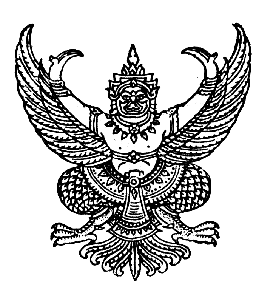 ที่ ชย ๗๑๔๐๑/ว ๐๔                                   	               กิจการสภาองค์การบริหารส่วนตำบลกวางโจน                                                                             ตำบลกวางโจน  อำเภอภูเขียว                                               จังหวัดชัยภูมิ  ๓๖๑๑๐          ๗  กุมภาพันธ์  ๒๕๖๔เรื่อง  เรียกประชุมสภาองค์การบริหารส่วนตำบลกวางโจน  สมัยสามัญ สมัยที่ ๑/๒๕๖๕  ครั้งที่ ๑   เรียน  คณะผู้บริหารท้องถิ่น/สมาชิกสภาองค์การบริหารส่วนตำบลกวางโจน/ปลัด อบต.กวางโจนสิ่งที่ส่งมาด้วย  ๑.ระเบียบวาระการประชุม					จำนวน     ๑      ฉบับ	        ๒.ประกาศกำหนดจำนวนสมัยประชุมสามัญ			จำนวน	    ๑	 ฉบับ	        ๓.บันทึกการประชุมครั้งที่แล้ว				จำนวน	    ๑	 ชุด		ด้วยสภาองค์การบริหารส่วนตำบลกวางโจน ได้กำหนดการประชุมสมัยสามัญ  ที่ ๑/๒๕๖๕ ครั้งที่ ๑ ระหว่างวันที่ ๘-๒๒ กุมภาพันธ์  ๒๕๖๕ เพื่อดำเนินการตามภารกิจหน้าที่ ที่ต้องขอมติที่ประชุมสภาองค์การบริหารส่วนตำบลกวางโจน   และให้การปฏิบัติเป็นไปตามกฎหมายและให้สมาชิกสภาองค์การบริหารส่วนตำบล สามารถปฏิบัติหน้าที่และภารกิจเป็นไปด้วยความเรียบร้อย นั้น 		ในการนี้ องค์การบริหารส่วนตำบลกวางโจน จึงเรียนท่านเข้าร่วมประชุมสภา สมัยสามัญ สมัยที่ ๑/๒๕๖๕ ครั้งที่ ๑ ในวันศุกร์ ที่ ๑๑  เดือนกุมภาพันธ์  พ.ศ. ๒๕๖๕  เวลา ๐๙.๐๐ น. ณ ห้องประชุมสภาองค์การบริหารส่วนตำบลกวางโจน 		จึงเรียนมาเพื่อโปรดทราบและพิจารณาเข้าร่วมต่อไป						       ขอแสดงความนับถือ                          ประยงค์  ประชามอญ					  	   (นายประยงค์  ประชามอญ)                                                 ประธานสภาองค์การบริหารส่วนตำบลกวางโจน-กิจการสภา ฯ								โทร.๐๔๔-๐๕๖๐๓๑-๒www.kwangjhone.go.th           “กำเนิดแม่น้ำชี สดุดีพญาแลผู้กล้า ปรางค์กู่เป็นสง่าล้ำค่าพระธาตุชัยภูมิ สมบูรณ์ป่าเขาสรรพาสัตว์เด่นชัดลายผ้าไหม  ดอกกระเจียวงามลือไกล อารยธรรมไทยทวารวดี”ระเบียบวาระการประชุมสภาองค์การบริหารส่วนตำบลกวางโจนสมัยสามัญ สมัยที่ ๑/๒๕๖๕ ครั้งที่ ๑ณ ห้องประชุมสภาองค์การบริหารส่วนตำบลกวางโจน   วันศุกร์ ที่ ๑๑ เดือนกุมภาพันธ์ พ.ศ. ๒๕๖๕********************ระเบียบวาระที่  ๑  	เรื่อง  ประธานแจ้งให้ที่ประชุมทราบ๑................................................................................................๒................................................................................................๓................................................................................................ระเบียบวาระที่  ๒	เรื่อง  รับรองรายงานการประชุมครั้งที่แล้ว				...................................................................................................	ระเบียบวาระที่  ๓	เรื่อง  เรื่องกระทู้ถาม				.....................................................................................................ระเบียบวาระที่  ๔	เรื่อง  เรื่องแจ้งเพื่อทราบ				...................................................................................................ระเบียบวาระที่  ๕	เรื่อง  เสนอเพื่อพิจารณา/เพื่อทราบ			๕.๑ เรื่องเสนอเพื่อพิจารณา๕.๑.๑  เรื่องแถลงนโยบายนายกองค์การบริหารส่วนตำบลกวางโจน๕.๑.๒  เรื่องแต่งตั้งคณะกรรมการจัดทำแผนพัฒนาท้องถิ่น ทั้งสามคณะ๕.๑.๓  เรื่องพิจารณาความเห็นชอบการขออนุญาตเข้าทำประโยชน์ในเขตป่า ตามมาตรา ๕๔ แห่งพระราชบัญญัติป่าไม้ พุทธศักราช ๒๔๘๔๕.๑.๔ เรื่องแต่งตั้งคณะกรรมการกองทุนหลักประกันสุขภาพองค์การบริหารส่วนตำบลกวางโจน๕.๑.๕ เรื่องแต่งตั้งคณะกรรมการสภา (คณะกรรมการตรวจรายงานประชุมสภา)ระเบียบวาระที่  ๖	เรื่อง  อื่นๆ (ถ้ามี)				๑. ...................................................................................................๒. ...................................................................................................ฯลฯรายงานการประชุมสภาองค์การบริหารส่วนตำบลกวางโจนการประชุมสภาองค์การบริหารส่วนตำบลกวางโจน ครั้งแรก เมื่อวันศุกร์ ที่ ๑๑ เดือนกุมภาพันธ์ พ.ศ. ๒๕๖๕ณ ห้องประชุมสภาองค์การบริหารส่วนตำบลกวางโจน  ………………………………..ผู้มาประชุมผู้ไม่มาประชุมผู้เข้าร่วมประชุมนายชลอ  บุญเพ็งปลัดองค์การบริหารส่วนตำบลกวางโจน เริ่มประชุม  เวลา ๐๙.๐๐ น.		- เมื่อถึงกำหนดเวลานัดประชุมสมาชิกสภาองค์การบริหารส่วนตำบลกวางโจน มาพร้อมแล้ว นายชลอ  บุญเพ็ง เลขานุการสภาองค์การบริหารส่วนตำบลกวางโจน ให้สัญญาณเรียกสมาชิกสภาฯเข้าห้องประชุม และตรวจสอบที่ประชุม เมื่อที่ประชุมพร้อมและครบองค์ประชุมแล้ว เลขานุการสภาองค์การบริหารส่วนตำบลกวางโจน กล่าวเชิญ นายประยงค์  ประชามอญ ประธานสภาองค์การบริหารส่วนตำบลกวางโจน จุดธูปเทียนบูชาพระรัตนตรัย สวดมนต์ไหว้พระ และได้ทำหน้าที่ประธานในที่ประชุมตามระเบียบวาระต่อไประเบียบวาระที่  ๑  เรื่อง  ประธานแจ้งให้ที่ประชุมทราบนายประยงค์  ประชามอญประธานสภา ฯ 		- กล่าวเปิดประชุมสภาองค์การบริหารส่วนตำบลกวางโจนสมัยสามัญ สมัยที่ ๑/๒๕๖๕ ครั้งที่ ๑ วันศุกร์ ที่ ๑๑ กุมภาพันธ์ ๒๕๖๕ มีเรื่องที่จะแจ้งให้ที่ประชุมทราบตามระเบียบวาระการประชุม ดังนี้ระเบียบวาระที่ ๑ เรื่องประธานแจ้งให้ที่ประชุมทราบระเบียบวาระที่ ๒ เรื่องรับรองรายงานการประชุมครั้งที่แล้วระเบียบวาระที่ ๓ เรื่อง เรื่องแจ้งเพื่อทราบระเบียบวาระที่ ๔ เรื่อง กระทู้ระเบียบวาระที่ ๕ เสนอเพื่อพิจารณา ๕.๑.๑  เรื่องแถลงนโยบายนายกองค์การบริหารส่วนตำบลกวางโจน๕.๑.๒  เรื่องแต่งตั้งคณะกรรมการจัดทำแผนพัฒนาท้องถิ่น ทั้งสามคณะ๕.๑.๓  เรื่องพิจารณาความเห็นชอบการขออนุญาตเข้าทำประโยชน์ในเขตป่า ตามมาตรา ๕๔ แห่งพระราชบัญญัติป่าไม้ พุทธศักราช ๒๔๘๔๕.๑.๔ เรื่องแต่งตั้งคณะกรรมการกองทุนหลักประกันสุขภาพองค์การบริหารส่วนตำบลกวางโจน๕.๑.๕ เรื่องแต่งตั้งคณะกรรมการสภา (คณะกรรมการตรวจรายงานการประชุม)ระเบียบวาระที่  ๒  เรื่อง  รับรองรายงานการประชุมครั้งที่แล้วนายประยงค์  ประชามอญประธานสภา ฯ		- เรียน นายกองค์การบริหารส่วนตำบลกวางโจน คณะผู้บริหาร สมาชิกสภาองค์การบริหารส่วนตำบล หัวหน้าส่วนราชการ และผู้เข้าร่วมประชุมทุกท่านตามสำเนารายงานการประชุมสภาองค์การบริหารส่วนตำบลกวางโจน ครั้งแรก เมื่อวันจันทร์ ที่ ๗ กุมภาพันธ์ ๒๕๖๕ ที่ได้ส่งให้สมาชิกาสภาสมาชิกทุกท่าน ขอให้ตรวจสอบข้อความในรายงานการประชุมว่าถูกต้องหรือไม่เพื่อจะได้แก้ไขรายงานการประชุมให้ถูกต้องต่อไป  ขอให้ที่ประชุมช่วยกันตรวจสอบและแก้ไข ข้อความที่ตกหล่นหรือหรือข้อความไม่ถูกต้องไปทีละหน้า         		- เมื่อที่ประชุมเห็นชอบในการแก้ไขข้อความให้ถูกต้องแล้ว จึงขอมติที่ประชุมสภาองค์การบริหารส่วนตำบลกวางโจน เมื่อ วันจันทร์ ที่ ๗ กุมภาพันธ์ พ.ศ. ๒๕๖๕ โปรดยกมือมติที่ประชุม		-รับรองรายงานการประชุมครั้งที่แล้วเป็นเอกฉันท์-ระเบียบวาระที่ ๓ เรื่อง เรื่องกระทู้ถามนายประยงค์  ประชามอญประธานสภา ฯ		ที่ประชุม			-ไม่มี-ระเบียบวาระที่ ๔ เรื่อง เรื่องแจ้งเพื่อทราบนายประยงค์  ประชามอญประธานสภา ฯ		ที่ประชุม 			-ไม่มีระเบียบวาระที่ ๕ เรื่อง เสนอเพื่อพิจารณา/เพื่อทราบ			๕.๑ เรื่องเสนอเพื่อพิจารณา๕.๑.๑ เรื่องแถลงนโยบายนายกองค์การบริหารส่วนตำบลกวางโจนนายประยงค์  ประชามอญประธานสภา ฯ			- ขอเชิญนายกองค์การบริหารส่วนตำบลกวางโจน แถลงนโยบาย ปี พ.ศ. ๒๕๖๕  นางพูมใจ  ประทุมคำนายกองค์การบริหารส่วนตำบลกวางโจนคำแถลงนโยบาย ของนายกองค์การบริหารส่วนตำบลกวางโจนนางพูมใจ  ประทุมคำแถลงต่อสภาองค์การบริหารส่วนตำบลกวางโจน วันศุกร์ ที่ 11 เดือนกุมภาพันธ์ พ.ศ.2565 เรียน ประธานสภาองค์การบริหารส่วนตำบลกวางโจน และสมาชิกสภาองค์การบริหารส่วนตำบลกวางโจน ผู้ทรงเกียรติทุกท่าน ตามที่สำนักงานคณะกรรมการการเลือกตั้งประจำจังหวัดชัยภูมิ ได้มีหนังสือประกาศคณะกรรมการเลือกตั้ง เรื่องผลการเลือกตั้งนายกองค์การบริหารส่วนตำบลกวางโจน อำเภอภูเขียว จังหวัดชัยภูมิ ลงวันที่ 27 มกราคม 2565  ได้รับรองการได้รับเลือกตั้งเป็นนายกองค์การบริหารส่วนตำบลกวางโจน  ตามที่ได้มีการประกาศเลือกตั้งนายกองค์การบริหารส่วนตำบลกวางโจน เมื่อวันที่ 25 มกราคม 2565 โดยได้ดำรงตำแหน่งนับตั้งแต่วันที่เลือกตั้งนั้น  อาศัยอำนาจตามความมาตรา 58/5 แห่งพระราชบัญญัติสภาตำบลและองค์การบริหารส่วนตำบล พ.ศ. 2537 และที่ไขเพิ่มเติม (ฉบับที่ 7) พ.ศ.2562 ที่บัญญัติว่า “ก่อนนายกองค์การบริหารส่วนตำบลเข้ารับหน้าที่ให้ประชาชนให้ประธานสภาองค์การบริหารส่วนตำบลเรียกประชุมสภาฯเพื่อให้นายกองค์การบริหารส่วนตำบลกวางโจนแถลงนโยบายต่อสภาองค์กาบริหารส่วนตำบลกวางโจนโดยไม่มีการลงมติ ทั้งนี้ภายใน 30 วันนับแต่วันประกาศผลการเลือกตั้งและการแถลงนโยบายให้สมาชิกสภาองค์การบริหารส่วนตำบลทุกท่านที่มาประชุมทราบ” ดิฉันนางพูมใจ ประทุมคำ นายกองค์การบริหารส่วนตำบลกวางโจน ขอกราบขอบพระคุณพี่น้องชาวตำบลกวางโจน ด้วยความจริงใจ ที่ได้มอบความไว้วางใจให้ดิฉันได้รับโอกาสเข้ามาทำงานในตำแหน่งนายกองค์การบริหารส่วนตำบลกวางโจนในครั้งนี้ และขอแสดงความยินดีกับท่านประธานสภาฯ  รองประธานสภา และสมาชิกสภาทุกท่านที่ได้รับการเลือกตั้งโดยได้รับความไว้วางใจจากพี่น้องประชาชนในแต่ละหมู่บ้านให้เข้ามาปฏิบัติหน้าที่อันสำคัญและมีเกียรติในฐานะนิติบัญญัติในสภาองค์การบริหารส่วนตำบลกวางโจนแห่งนี้  ท่านทั้งหลาย ดิฉันขอให้วาระอันสำคัญ ณ สภาฯ แห่งนี้เพื่อแถลงให้เห็นถึงความมุ่งมั่นและตั้งใจของดิฉันและทีมบริหารที่ประสงค์จะให้นโยบายในแต่ละด้านได้รับการนำไปขับเคลื่อนสู่การปฏิบัติที่สัมฤทธิ์ผลอย่างทัดเทียม ทั่วถึง ทันที ตามเจตนารมณ์และสัญญาประชาคมที่ได้ให้ไว้กับพี่น้องประชาชนสู่การพัฒนาอย่างยั่งยืนของตำบลกวางโจนเป็นสุขถ้วนหน้า ดิฉันในฐานะนายกองค์การบริหารส่วนตำบลกวางโจนและคณะผู้บริหารได้กำหนดนโยบายการบริหารนี้ ให้สอดคล้องกับอำนาจหน้าที่ที่ต้องทำตามอำนาจหน้าที่ที่กฎหมายกำหนดสอดคล้องกับแผนยุทธศาสตร์ชาติ 20 ปี (พ.ศ.2567 -2579) แผนพัฒนาเศรษฐกิจและสังคมแห่งชาติ ฉบับที่ 12 (พ.ศ. 2560 -2564) แผนพัฒนาจังหวัด แผนพัฒนาอำเภอ แผนพัฒนาองค์การบริหารส่วนตำบลกวางโจน รวมทั้งนโยบายเร่งด่วนของรัฐบาล นโยบายเร่งด่วนของจังหวัด และประการสำคัญยิ่งคือ ความต้องการของประชนชาวตำบลกวางโจน ซึ่งเป็นนโยบายที่ได้เสนอเป็นสัญญาประชาคมในระหว่างการหาเสียงเลือกตั้ง ตำบลกวางโจน มีความหลากหลายในด้านอาชีพ วัฒนธรรม และทรัพยากรธรรมชาติ ในขณะเดียวกันยังมีปัญหาที่ต้องแก้ไขและปรับปรุงอีกมากมาย ไม่ว่าจะเป็นปัญหาเรื่องน้ำประปาภายในหมู่บ้าน ไฟฟ้าแสงสว่าง ไฟฟ้าสาธารณะ ปัญหาด้านสิ่งแวดล้อม ปัญหาด้านคุณภาพชีวิต ปัญหาด้านยาเสพติด ฯลฯ ท่านประธานสภาที่เคารพ นโยบายที่ได้กำหนดและแถลงต่อสภาองค์การบริหารส่วนตำบลในครั้งนี้ ประกอบด้วยนโยบาย 2 ส่วน ส่วนที่ 1 นโยบายเร่งด่วน ส่วนที่ 2 นโยบายพัฒนาโดยรวมด้านต่าง ๆ เพื่อใช้เป็นกรอบกำหนดแนวทางในการบริหารและพัฒนาในวาระดำรงตำแหน่ง 4 ปี ดังนี้1 .นโยบายเร่งด่วนเป็นภาระงานที่ต้องดำเนินการโดยเร็วเพื่อความต้องการและบรรเทาความเดือดร้อนที่มีความจำเป็นต่อการพัฒนาคุณภาพชีวิตของประชาชนโดยรวมในตำบลกวางโจนส่งเสริมการมีส่วนร่วมของประชาชน องค์กรภาครัฐและเครือข่ายชุมชนในการพัฒนาตำบลอย่างเป็นรูปธรรมบริหารงานด้วยความเป็นธรรม ซื่อสัตย์ โปร่งใส ตามระเบียบข้อกฎหมาย เพื่อประโยชน์สูงสุดในตำบลกวางโจนปรับปรุงซ่อมแซม สาธารณูปโภค สาธารณูปการ ภายในตำบลให้กลับมาใช้ตามสภาพเดิม  ให้ความสำคัญในการแก้ไขปัญหายาเสพติด ทั้งในระดับหมู่บ้าน ระดับตำบล ระดับอำเภอ และระดับจังหวัดอย่างจริงจัง1.5 จัดการปัญหาเรื่องขยะมูลฝอยและสิ่งปฏิกูลและมลพิษให้มีประสิทธิภาพ2. นโยบายการพัฒนาทั่วไป ตามยุทธศาสตร์องค์การบริหารส่วนตำบลกวางโจนเป็นงานที่ต้องดำเนินการตามกรอบการพัฒนาและตามอำนาจหน้าที่การจัดทำบริการสาธารณะขององค์การบริหารส่วนตำบล เพื่อให้บริการและพัฒนาคุณภาพชีวิตของประชาชนโดยรวม แบ่งออกเป็น 5 ด้านดังนี้1. นโยบายด้านโครงสร้างพื้นฐาน1.1 พัฒนาปรับปรุงถนนเชื่อมระหว่างหมู่บ้านตำบลให้ได้มาตรฐานและอยู่ในสภาพพร้อมใช้งานได้เพื่อความสะดวกในการสัญจรไปมา ของรับการสนับสนุนงบประมาณอย่างเร่งด่วน1.2 การพัฒนาปรับปรุงระบบน้ำประปาภายในหมู่บ้าน พัฒนาระบบน้ำเพื่อการเกษตร แหล่งน้ำธรรมชาติ น้ำเพื่อการอุปโภคบริโภคให้มีประสิทธิภาพและเพียงพอเพื่อคุณภาพชีวิตที่ดีของพี่น้องประชาชนในตำบลกวางโจน1.3 พัฒนาขยายเขตระบบไฟฟ้า ไฟฟ้าแสงสว่าง ไฟฟ้าเพื่อการเกษตรไฟฟ้าสาธารณะพลังงานแสงอาทิตย์ให้ครอบคลุมมากยิ่งขึ้นเพื่ออำนวยความสะดวกในการดำรงชีวิตและความปลอดภัยในชีวิตและทรัพย์สินตลอดจนในการประกอบสัมมาอาชีพมุ่งประสานงานขอความร่วมมือกับองค์กรปกครองส่วนท้องถิ่นอื่นส่วนราชการและองค์กรภาครัฐอื่นๆ เพื่อรับการสนับสนุนงบประมาณ สนับสนุนการจัดทำบริการสาธารณะแก่พี่น้องประชาชนพัฒนาระบบการกระจายข่าวสาร ข้อมูล เพื่อให้เกิดประโยชน์คลอบคลุมทั้งตำบล2. นโยบายด้านเศรษฐกิจ2.1 ส่งเสริมการรวมกลุ่มอาชีพ เพื่อพัฒนารายได้ของครัวเรือนให้มีคุณภาพที่ดี สู่ชุมชนเข้มแข็งและเสริมสร้างความเข้มแข็งของเศรษฐกิจในระดับรากฐานให้ประชาชนมีรายได้เพิ่มขึ้นนอกเหนือจากรายได้หลัก2.2 ส่งเสริม กลุ่มอาชีพต่างๆ โดยการประสานขอรับการสนับสนุนจากองค์กรภาครัฐที่เกี่ยวข้อง2.3 ส่งเสริมพัฒนาสนับสนุนกลุ่มผู้ผลิตทางการเกษตร รวมทั้งการสร้างเครือข่ายการเรียนรู้ควบคู่ภูมิปัญญาท้องถิ่นตามแนวคิดเศรษฐกิจพอเพียง2.4 ส่งเสริมการทำการเกษตรผสมผสาน เกษตรอินทรีย์ ปุ๋ยชีวภาพ เพื่อลดต้นทุนการผลิตและฟื้นฟูสภาพดินและน้ำ2.5 ส่งเสริมสนับสนุน การพัฒนาฝีมือแรงงาน การฝึกอาชีพเพื่อสร้างงานเพิ่มรายได้ ดำเนินการเองและขอรับการสนับสนุนงบประมาณจากองค์กรภาครัฐที่เกี่ยวข้อง2.6 ส่งเสริมให้มีศูนย์ประสานงานและจำหน่ายสินค้าหนึ่งตำบลหนึ่งผลิตภัณฑ์ (OTOP) ประจำตำบลกวางโจน3. นโยบายด้านพัฒนาสังคม3.1 ด้านการศึกษา3.1.1 ส่งเสริมและพัฒนาการศึกษาทุกระดับ เพื่อเสริมสร้างพัฒนาการของเด็กระดับปฐมวัยและเสริมสร้างความรู้ให้แก่นักเรียนระดับประถมศึกษา ในเขตพื้นที่โรงเรียนในตำบลกวางโจน3.1.2 สนับสนุนให้ข้าราชการ เจ้าหน้าที่ และผู้ดูแลเด็กให้ได้รับการฝึกอบรมเพื่อเพิ่มศักยภาพของบุคลากรให้สามารถพัฒนาองค์กรเพิ่มขีดความสามารถในการให้บริการประชาชนให้มีคุณภาพและมีประสิทธิภาพมากยิ่งขึ้น3.1.3 ส่งเสริมให้ศูนย์พัฒนาเด็กเล็ก เป็นศูนย์กลางการ เสริมสร้างพัฒนาการของเด็กระดับปฐมวัย ทั้งด้านร่างกาย อารมณ์ และจิตใจ ควบคุมคุณภาพอาหารให้ถูกต้องตามหลักโภชนาการ ปรับปรุงศูนย์ให้ได้มาตรฐานและสุขลักษณะ3.1.4 สนับสนุนและส่งเสริมโรงเรียนในตำบลกวางโจนในการจัดกิจกรรมด้านวิชาการ การศึกษา เพื่อเพิ่มทักษะการเรียนรู้ของนักเรียนระดับประถมศึกษา3.1.5 ส่งเสริมให้มีศูนย์การเรียนรู้ชุมชนประจำตำบล เพื่อเป็นศูนย์กลางการเรียนรู้ และเป็นแหล่งให้บริการข้อมูลข่าวสาร ทั้งข้อมูลด้านชุมชนและด้านวิชาการแก่นักเรียน นักศึกษา ศูนย์การศึกษานอกโรงเรียนและผู้ที่สนใจ3.2 นโยบายด้านการอนุรักษ์วัฒนธรรม ประเพณี และภูมิปัญญาท้องถิ่น3.2.1 สนับสนุนงานประเพณีและวันสำคัญทางพระพุทธศาสนา เพื่อให้วัฒนธรรมประเพณีได้รับการอนุรักษ์สืบทอดถึงชนรุ่นหลัง เช่น งานประเพณีสงกรานต์ประเพณีลอยกระทง และสนับสนุนกิจกรรมที่วัดในเขตตำบลกวางโจนที่ได้จัดขึ้น3.2.2 ส่งเสริมและสนับสนุนโรงเรียนในเขตตำบลกวางโจน ในการจัดกิจกรรมด้านอนุรักษ์วัฒนธรรมประเพณีและภูมิปัญญาท้องถิ่นเพื่อเพิ่มทักษะการเรียนรู้และสร้างเสริมคุณธรรมจริยธรรมแก่นักเรียนระดับประถมศึกษา3.2.3 จัดให้มีการบำรุงรักษาศิลปะ จารีตประเพณี ภูมิปัญญาท้องถิ่น และวัฒนธรรมอันดีของตำบลกวางโจน3.3 นโยบายด้านสวัสดิการและการพัฒนาคุณภาพชีวิต3.3.1 ส่งเสริมงานสวัสดิการชุมชน สนับสนุนเบี้ยยังชีพให้แก่ผู้สูงอายุ ผู้ด้อยโอกาส คนพิการและผู้ป่วยเอดส์3.3.2 ส่งเสริมงานสังคมสงเคราะห์ชุมชน อบรมให้ความรู้ สร้างงาน สร้างโอกาส สร้างอาชีพให้กับคนยากจน ผู้ด้อยโอกาส ให้มีความมั่นคงเพื่อการพัฒนาคุณภาพชีวิตที่ดี3.3.3 ส่งเสริมสนับสนุนการจัดกิจกรรมเพื่อส่งเสริมคุณภาพชีวิตของผู้สูงอายุ เด็ก สตรี คนพิการ และผู้ด้อยโอกาส โดยให้โรงพยาบาลส่งเสริมสุขภาพตำบลและอาสาสมัครสาธารณสุขมูลฐานชุมชน (อสม.)ร่วมกับองค์การบริหารส่วนตำบลกวางโจนได้รับการดูแลจากองค์กรภาครัฐและเอกชนทำให้คุณภาพชีวิตดีขึ้น3.4 นโยบายด้านสาธารณสุข3.4.1 สนับสนุนการป้องกันและควบคุมโรคติดต่อไวรัสโคโรนา (COVID -19) โดยเน้นการมีส่วนร่วมของประชาชน เพื่อให้ประชาชนมีความเข้าใจและได้รับความรู้ในเรื่องของโรคภัยต่างๆ สามารถป้องกันตนเองได้3.4.2 ส่งเสริมบทบาทของอาสาสมัครสาธารณสุข (อสม.) ให้มีความพร้อมและมีศักยภาพในการจัดการงานบริการสาธารณสุขมูลฐานอย่างมีประสิทธิภาพ3.4.3 ดำเนินการและสนับสนุนการดำเนินการเฝ้าระวังการป้องกันและแก้ไขโรคติดต่อและโรคระบาด3.4.4 สนับสนุน การจัดให้มีบริการทางการแพทย์ในระดับตำบลโดยการประสานงานให้แพทย์จากโรงพยาบาลของรัฐร่วมกับโรงพยาบาลส่งเสริมสุขภาพตำบลเพื่อบริการตรวจโรคแก่ประชาชนในตำบลกวางโจน3.5 นโยบายด้านการป้องกันและบรรเทาสาธารณภัย3.5.1 สนับสนุนการฝึกอบรมอาสาสมัครป้องกันภัยฝ่ายพลเรือน (อปพร.) เพื่อพัฒนาศักยภาพและเพิ่มขีดความสามารถในการป้องกันช่วยเหลือผู้ประสบภัยและสาธารณภัย ทั้งภายในและนอกสถานที่3.5.2 สนับสนุนและจัดอุปกรณ์ในการปฏิบัติหน้าที่ป้องกันและบรรเทาสาธารณภัย3.5.3 สนับสนุนกิจกรรมการรณรงค์ด้านการจราจรเพื่อความปลอดภัยในการใช้เส้นทางคมนาคมและยานพาหนะของพี่น้องประชาชนโดยเฉพาะในช่วงเทศกาล3.5.4 ส่งเสริมและสนับสนุนการจัดระบบความปลอดภัยและรักษาความสงบเรียบร้อยการเข้าร่วมกิจกรรมในงานพิธีต่างๆภายในเขตตำบลกวางโจน3.6 นโยบายด้านการป้องกันแก้ไขปัญหายาเสพติด3.6.1 สนับสนุนการแก้ไขปัญหายาเสพติดร่วมกับตำรวจ กำนัน ผู้ใหญ่บ้าน ผู้นำชุมชน และสถาบันครอบครัวเพื่อลดปัญหายาเสพติดและให้โอกาสผู้ติดยาได้กลับมาใช้ชีวิตร่วมกับคนอื่นๆในสังคมได้3.6.2 ส่งเสริมและสนับสนุนสถาบันครอบครัวให้รู้ถึงคุณและโทษของยาเสพติด เพื่อเป็นพื้นฐานในการลดปัญหาสังคมและเน้นการปลูกฝังคุณธรรมจริยธรรมและค่านิยมที่ดีแก่บุคลากรในครอบครัว3.6.3 ส่งเสริมและสนับสนุนการรณรงค์ป้องกันและควบคุมการแพร่ระบาดของยาเสพติด ทั้งในระดับหมู่บ้าน ตำบล อำเภอ และในระดับจังหวัด3.7 นโยบายด้านกีฬาและนันทนาการ3.7.1 จัดการและส่งเสริมให้องค์การบริหารส่วนตำบลกวางโจนเป็นศูนย์ ออกกำลังกายและนันทนาการประจำตำบล เพื่อให้ประชาชนมีสถานที่ที่เหมาะสมและเป็นศูนย์รวม 3.7.2 ปรับปรุงสนามกีฬาและยกระดับการแข่งขันกีฬาต้านยาเสพติด องค์การบริหารส่วนตำบลประจำปีให้ได้มาตรฐานเพื่อสร้างความเป็นเลิศทางการกีฬาและสร้างนักกีฬาให้กับตำบล3.7.3 สนับสนุนและส่งเสริมนักเรียน ประชาชน เข้าร่วมการแข่งขันกีฬาระดับอำเภอและระดับจังหวัดเพื่อสร้างเครือข่ายเชื่อมความสัมพันธ์ระหว่างองค์กรและชุมชน3.7.4 ส่งเสริมให้ศูนย์กีฬาประจำหมู่บ้านเป็นศูนย์กีฬาชุมชน เพื่อสร้างเสริมทักษะและให้ความรู้เรื่องการเล่นกีฬาอย่างถูกวิธีแก่เด็กและเยาวชน3.7.5 ส่งเสริมให้มีสวนสาธารณะ สนามเด็กเล่น เพื่อนันทนาการการพักผ่อนหย่อนใจและออกกำลังกายแก่ผู้ที่อยู่ในพื้นที่4. นโยบายด้านสิ่งแวดล้อมและทรัพยากรธรรมชาติ4.1 ดำเนินการและส่งเสริมสนับสนุนการพัฒนาบำรุงรักษาทรัพยากรธรรมชาติและสิ่งแวดล้อมในท้องถิ่นตำบล4.2 ส่งเสริมสนับสนุนการปรับภูมิทัศน์ขององค์กรชุมชนหมู่บ้านและสภาพแวดล้อมภายในตำบลให้มีสภาพที่ดียิ่งขึ้น4.3 ส่งเสริมให้ประชาชนมีส่วนร่วมในการบริหารจัดการพื้นที่ป่าเพื่อการใช้ประโยชน์จากป่าไม้อย่างยั่งยืน4.4 ส่งเสริมให้มีการจัดตั้งองค์กรชุมชนเชิงอนุรักษ์ เพื่อเพิ่มพื้นที่ป่าไม้ สร้างจิตสำนึก และสร้างเครือข่ายชุมชนในการดูแลรักษาทรัพยากรธรรมชาติอย่างยั่งยืน4.5 ส่งเสริมและรณรงค์สร้างจิตสำนึกให้ประชาชนแยกขยะก่อนทิ้ง โดยจัดให้มีบ่อฝังขยะประจำครัวเรือนเพื่อลดปัญหาขยะในครัวเรือนและชุมชน4.6 ประสานความร่วมมือกับองค์กรปกครองส่วนท้องถิ่นอื่น ส่วนราชการ รัฐวิสาหกิจ และองค์กรภาครัฐ ในการกำจัดขยะมูลฝอยสิ่งปฏิกูลอย่างมีประสิทธิภาพในการแก้ไขปัญหาสิ่งแวดล้อม และบริการสาธารณะ4.7 ควบคุมดูแลกิจการที่เป็นอันตรายต่อสุขภาพไม่ให้ส่งผลเสียต่อสุขภาพอนามัย ของประชาชน และส่งผลเสียต่อสภาพแวดล้อมในตำบล4.8 ส่งเสริมการท่องเที่ยวเชิงอนุรักษ์ ป่าเขา ของชุมชนในตำบลกวางโจน5. นโยบายด้านพัฒนาการบริหารการเมือง การปกครอง และบริหารจัดการองค์กร5.1 จัดระเบียบที่ว่าการองค์การบริหารส่วนตำบลกวางโจนให้เป็นองค์กรต้นแบบในการให้บริการต้อนรับด้วยรอยยิ้มเอาใจใส่เต็มใจให้บริการโดยยึดหลักการประชาชนและผู้รับบริการเป็นศูนย์กลาง “มาแล้วอยากกลับมาอีก”5.2 ส่งเสริมพัฒนาทักษะความรู้ความสามารถของพนักงาน เจ้าหน้าที่ ลดขั้นตอนและพัฒนาระบบเทคโนโลยีสารสนเทศ เพื่อประสิทธิภาพการปฏิบัติงาน ให้บริการประชาชนด้วยความรวดเร็ว ถูกต้อง เสมอภาค และเป็นธรรม5.3 พัฒนาปรับปรุงงานการจัดเก็บรายได้ การจัดเก็บภาษี และค่าธรรมเนียมใบอนุญาตให้มีประสิทธิภาพทั่วถึงและเป็นธรรมยิ่งขึ้นเพื่อนำรายได้มาบริหารพัฒนาท้องถิ่น5.4 บริหารราชการและบริการจัดการโดยยึดหลัก PDCA บริหารบ้านเมืองด้วยหลักธรรมาภิบาล ซึ่งประกอบด้วย หลักนิติธรรม หลักคุณธรรม เน้นความโปร่งใส รู้รับผิดชอบและ ความคุ้มค่า เพื่อพี่น้องประชาชนในตำบล5.5 บริหารราชการและบริหารจัดการโดยยึดถือการมีส่วนร่วมของประชาชนทุกภาคส่วนในการบริหารท้องถิ่นร่วมกัน ทั้งข้อเสนอแนะ แสดงความคิดเห็น และสามารถตรวจสอบได้ท่านประธานสภาองค์การบริหารส่วนตำบลกวางโจนที่เคารพ นโยบายที่ ดิฉันได้แถลงต่อสภาองค์การบริหารส่วนตำบลกวางโจนไปแล้วนั้น ได้ตั้งอยู่บน พื้นฐานประโยชน์สุขของประชาชนตำบลกวางโจน  โดยวิธีการบริหารกิจการบ้านเมืองและสังคมที่ดี และคำนึงถึงการมีส่วนร่วมของประชาชน ในการจัดทำแผนพัฒนาองค์การบริหารส่วนตำบล การจัดทำงบประมาณ การจัดซื้อจัดจ้าง การตรวจสอบ การประเมินผลการปฏิบัติงาน และการเปิดเผยข้อมูลข่าวสาร ตามที่กฎหมายกำหนดทุกประการท่านประธานสภาองค์การบริหารส่วนตำบลกวางโจน และสมาชิกสภาองค์การบริหารส่วนตำบลกวางโจนที่เคารพทุกท่านลำพังตัวดิฉันหรือคณะผู้บริหารเพียงฝ่ายเดียว คงไม่สามารถบันดาลให้นโยบายที่ ดิฉันและคณะผู้บริหารได้แถลงไว้ต่อสภาอันทรงเกียรติในวันนี้ประสบความสำเร็จลุล่วงไปได้อย่างแน่นอน หากไม่ได้รับความร่วมมือจากฝ่ายนิติบัญญัติ คือ สมาชิกสภาองค์การบริหารส่วนตำบลกวางโจนทุกท่านที่มาประชุมพร้อมกันอยู่ ณ ที่นี้ ซึ่งท่านได้รับความไว้วางใจจากพี่น้องประชาชนแต่ละหมู่บ้านให้เข้ามาเป็นตัวแทนเพื่อออกกฎหมายและผลักดันงบประมาณเพื่อใช้ในการพัฒนาท้องถิ่นของเรา ดิฉันเชื่อเหลือเกินว่า การที่พี่น้องประชาชนเลือกท่านทั้งหลาย เลือกดิฉันและคณะผู้บริหารเข้ามาทำหน้าที่ในฐานะตัวแทนในครั้งที่ จะเป็นเครื่องยืนยันได้เป็นอย่างดีว่า เรามีนโยบายและเป้าหมาย ในการทำงานที่ตรงกันสุดท้ายนี้ ดิฉันหวังเป็นอย่างยิ่งว่า การปฏิบัติหน้าที่ในฐานะหัวหน้าฝ่ายบริหารของดิฉันจะได้รับการสนับสนุนและร่วมมือร่วมใจจากทุกท่านเป็นอย่างดีในการที่จะแปลงนโยบายไปสู่การปฏิบัติให้เกิดสัมฤทธิผลสูงสุด นั่นคือประโยชน์สุขของพี่น้องประชาชนชาวตำบลกวางโจนทุกคน ตามนโยบายที่ได้แถลงต่อสภาองค์การบริหารส่วนตำบลกวางโจนในวันนี้ ขอบคุณค่ะนางพูมใจ  ประทุมคำนายกองค์การบริหารส่วนตำบลกวางโจน		-ในส่วนของการแต่งตั้งรองนายกองค์การบริหารส่วนตำบลกวางโจน และเลขานุการนายกองค์การบริหารส่วนตำบลกวางโจน ดังนี้๑.นายสมบัติ  หมู่เมือง         เป็น รองนายกองค์การบริหารส่วนตำบลกวางโจน คนที่ ๑ ๒.นายศุภชัย  วันทาเขียว      เป็น รองนายกองค์การบริหารส่วนตำบลกวางโจน คนที่ ๒๓.นายจักรพันธ์  เหล่ามะลึก  เป็น เลขานุการนายกองค์การบริหารส่วนตำบลกวางโจนจึงเรียนมาเพื่อโปรดทราบ และเป็นการประสานงานอย่างรวดเร็วและตอบสนองความต้องการของประชาชน จึงเรียนมาเพื่อทราบนายประยงค์  ประชามอญประธานสภา ฯ	-เชิญท่านสมาชิกสภา ฯ ทุกท่านได้เสนอความคิดเห็น เชิญครับนายบุญยัง  โพธิ์พรหม ส.อบต. ม.๘ -เรียนประธานสภา นายกองค์การบริหารส่วนตำบลกวางโจน สมาชิกสภาทุกท่าน ขอเสนอใน ด้านเศรษฐกิจ เนื่องมาจากที่ว่าในตำบลกวางโจนประชาชนมีรายได้น้อยมากในส่วนครัวเรือนที่ไม่ได้ประกอบอาชีพหรือมีรายได้หลักจะไม่มีรายได้เสริม อยากให้ช่วยเรื่องอาชีพเสริมหรือรายได้เสริมในครัวเรือน หรือมีการอบรมอาชีพที่สามารถสร้างรายได้หรือต่อยอดให้กับประชาชนในตำบลกวางโจนได้ ขอยกตัวอย่าง หมู่ ๘ ในแต่ละเดือนจะมีรายได้เสริมจากอาชีพเสริมที่ประชาชนในหมู่บ้านร่วมกันทำเพื่อหารายได้ตกเดือนละ ๔๐๐,๐๐๐๐ ต่อเดือนที่มีเงินหมุนเวียนมาในหมู่บ้าน จึงอยากให้ท่านนายกมองเห็นความสำคัญด้านเศรษฐกิจของประชาชนในตำบลกวางโจนเป็นอันดับต้นๆนางสุนัดดา  สุริยันต์  ส.อบต.หมู่ที่ ๑-เรียนประธานสภา นายกองค์การบริหารส่วนตำบลกวางโจน สมาชิกสภาทุกท่าน ขอเสนอใน ด้านพัฒนาสังคมและด้านเศรษฐกิจ ในส่วนของผู้ป่วยติดเตียงซึ่งครอบครัวหรือผู้ดูแลไม่มีรายได้ และรายได้น้อยมาก อยากให้มองเห็นความสำคัญหรือหารายได้ อาชีพเสริมให้กับผู้ดูแลผู้ป่วยติดเตียงภายในครอบครัว ทั้ง 18 หมู่บ้าน เพื่อสร้างรายได้ให้กับประชาชนกลุ่มผู้ดูแลผู้ป่วยติดเตียงให้มีรายได้เพิ่มขึ้น และอีกด้านที่อยากให้มองเห็นคือ ด้านส่งเสริมอาชีพ ซึ่งอยากให้ส่งเสริมในเรื่องอาชีพที่เป็นจุดเด่นของตำบลกวางโจน คือ สิ่งทอ ไม่ว่าจะเป็น ทอเสื่อ จักรสาน ฯ โดยการมีการฝึกอบรม หรือให้มีการไปศึกษาดูงานในสถานที่ที่มีความโดดเด่นในด้านสิ่งทอ เพื่อได้นำความรู้มาปรับปรุงและพัฒนาต่อยอดไปอีกด้วยนายโสภิญ  กันหาเขียว ส.อบต. ม.9 -เรียนประธานสภา นายกองค์การบริหารส่วนตำบลกวางโจน สมาชิกสภาทุกท่าน ขอเสนอใน ด้านโครงสร้างพื้นฐาน  เรื่องการปรับปรุงระบบน้ำภายในหมู่บ้านทุกหมู่บ้านนายเสน่ห์  พรหมประเสริฐส.อบต. ม.10 -เรียนประธานสภา นายกองค์การบริหารส่วนตำบลกวางโจน สมาชิกสภาทุกท่าน ขอเสนอใน เรื่องไฟฟ้า ซึ่งประชาชนได้มีความเดือดร้อนในส่วนของไฟฟ้าเข้าสู่พื้นที่การเกษตร เข้าสวน ขอยกตัวอย่าง บ้านนาล้อม ม.10 ซึ่งไฟฟ้าไม่เพียงพอในส่วนของถนนเข้าสู่พื้นที่การเกษตรนายนิยม  มิ่งภูเขียว ส.อบต. ม.3 -เรียนประธานสภา นายกองค์การบริหารส่วนตำบลกวางโจน สมาชิกสภาทุกท่าน ขอเสนอเรื่องการก่อสร้างถนนเพื่อเข้าสู่พื้นที่ทางการเกษตร เพราะฤดูฝนเส้นทางสัญจรลำบากมากรถยนต์ไม่สามารถสัญจรได้		นายพินิจ  อุปมัย ส.อบต. ม.6 -เรียนประธานสภา นายกองค์การบริหารส่วนตำบลกวางโจน สมาชิกสภาทุกท่าน ขอเสนอเรื่องการก่อสร้างถนนซึ่งแต่ละหมู่บ้านย่อมมีความต้องการเป็นลำดับต้นๆนายสำราญ   บุญจิตร ส.อบต. ม.11 -เรียนประธานสภา นายกองค์การบริหารส่วนตำบลกวางโจน สมาชิกสภาทุกท่าน ขอเสนอเรื่องการปรับปรุงพัฒนาในส่วนของคลองลำห้วยหมาตายซึ่งเป็นคลองที่สำคัญของประชาชนที่ใช้ไว้อุปโภค บริโภคด้วยนางลัดดาพร  พันธ์สง่า ส.อบต. ม.12 -เรียนประธานสภา นายกองค์การบริหารส่วนตำบลกวางโจน สมาชิกสภาทุกท่าน ขอเสนอเรื่องการปรับปรุงและแก้ไขน้ำในหนองฉิม  ซึ่งประชาชนส่วนมากต้องใช้ทั้งอุปโภค บริโภค จึงอยากให้เร่งแก้ไขนางพูมใจ  ประทุมคำนายกองค์การบริหารส่วนตำบลกวางโจน		-เรียนประธานสภา สมาชิกสภาทุกท่าน ขอขอบคุณสำหรับคำแนะนำที่สมาชิกทุกท่าน ได้เสนอและทางคณะผู้บริหารจะเร่งแก้ไขปัญหาในทุกๆด้านที่ทุกท่านได้เสนอมา๕.๑.๒  เรื่องแต่งตั้งคณะกรรมการจัดทำแผนพัฒนาท้องถิ่น ทั้งสามคณะนายประยงค์  ประชามอญประธานสภา ฯ	-เชิญปลัดองค์การบริหารส่วนตำบลกวางโจน ชี้แจงระเบียบกระทรวงมหาดไทย ว่าด้วยการจัดทำแผนพัฒนาขององค์กรปกครองส่วนท้องถิ่น พ.ศ. ๒๕๔๘ แก้ไขเพิ่มเติม (ฉบับที่ ๒) พ.ศ. ๒๕๕๙ (ฉบับที่ ๓) พ.ศ. ๒๕๖๑ ขอเชิญครับนายชลอ  บุญเพ็งปลัดองค์การบริหารส่วนตำบลกวางโจน		-เรียนประธานสภา นายกองค์การบริหารส่วนตำบลกวางโจน สมาชิกสภาทุกท่าน ตามระเบียบกระทรวงมหาดไทย ว่าด้วยการจัดทำแผนพัฒนาขององค์กรปกครองส่วนท้องถิ่น พ.ศ. ๒๕๔๘ แก้ไขเพิ่มเติม (ฉบับที่ ๒) พ.ศ. ๒๕๕๙ (ฉบับที่ ๓) พ.ศ. ๒๕๖๑ โดยที่เป็นการสมควรปรับปรุงระเบียบกระทรวงมหาดไทยว่าด้วยการจัดทำและประสานแผนพัฒนาขององค์กรปกครองส่วนท้องถิ่น พ.ศ. ๒๕๔๒ ให้เป็นปัจจุบัน อาศัยอำนาจตามความในมาตรา ๕ มาตรา ๑๖ และมาตรา ๑๗ แห่งพระราชบัญญัติกำหนดแผนและขั้นตอนการกระจายอำนาจให้แก่องค์กรปกครองส่วนท้องถิ่น พ.ศ. ๒๕๔๒ รัฐมนตรีว่าการกระทรวงมหาดไทยจึงออกระเบียบไว้ ดังนี้		ข้อ ๔ ในระเบียบนี้ วรรค ๓ คณะกรรมการพัฒนาท้องถิ่น หมายความว่า คณะกรรมการพัฒนาองค์การบริหารส่วนจังหวัด คณะกรรมการพัฒนาเทศบาล คณะกรรมการพัฒนาเมืองพัทยา คณะกรรมการพัฒนาองค์กรบริหารส่วนตำบล และคณะกรรมการพัฒนาขององค์กรปกครองส่วนท้องถิ่นอื่นที่มีกฎหมายจัดตั้ง	คณะกรรมการสนับสนุนการจัดทำแผนพัฒนาท้องถิ่น หมายความว่า คณะกรรมการสนับสนุนการจัดทำแผนพัฒนาองค์การบริหารส่วนจังหวัด คณะกรรมการสนับสนุนการจัดทำแผนพัฒนาเทศบาล คณะกรรมการสนับสนุนการจัดทำแผนเมืองพัทยา คณะกรรมการสนับสนุนการจัดทำแผนพัฒนาองค์การบริหารส่วนตำบล และคณะกรรมการสนับสนุนการจัดทำแผนพัฒนาขององค์การบริหารส่วนตำบลอื่นที่มีกฎหมายจัดตั้ง	คณะกรรมการติดตามแผนและประเมินผลแผนพัฒนาท้องถิ่น หมายความว่า คณะกรรมการติดตามและประเมินผลแผนพัฒนาองค์การบริหารส่วนจังหวัด คณะกรรมการติดตามและประเมินผลแผนพัฒนาเทศบาล  คณะกรรมการติดตามและประเมินผลแผนพัฒนาเมืองพัทยา คณะกรรมการติดตามและประเมินผลแผนพัฒนาองค์การบริหารส่วนตำบล และคณะกรรมการติดตามและประเมินแผนพัฒนาขององค์กรปกครองส่วนท้องถิ่นที่มีกฎหมายจัดตั้ง 	แผนพัฒนาท้องถิ่น หมายความว่า แผนพัฒนาท้องถิ่นขององค์กรปกครองส่วนท้องถิ่น	แผนยุทธศาสตร์การพัฒนา (ยกเลิก)	แผนพัฒนาท้องถิ่น หมายความว่า แผนพัฒนาท้องถิ่นขององค์กรปกครองส่วนท้องถิ่น ที่กำหนด วิสัยทัศน์ ประเด็นยุทธศาสตร์ เป้าประสงค์ ตัวชี้วัด ค่าเป้าหมาย และกลยุทธ์ โดยสอดคล้องกับแผนพัฒนาจังหวัด ยุทธศาสตร์การพัฒนาขององค์กรปกครองส่วนท้องถิ่นในเขตจังหวัด แผนพัฒนาอำเภอแผนพัฒนาตำบล  แผนพัฒนาหมู่บ้านหรือแผนชุมชน อันมีลักษณะเป็นการกำหนดรายละเอียดแผนงานโครงพัฒนาที่จัดทำ ขึ้นสำหรับปีงบประมาณแต่ละปี ซึ่งมีความต่อเนื่องและเป็นแผนก้าวหน้าและให้หมายความรวมถึงการเพิ่มเติมหรือเปลี่ยนแปลงแผนพัฒนาท้องถิ่น 	แผนการดำเนินงาน หมายความว่า แผนการดำเนินงานขององค์กรปกครองส่วนท้องถิ่นที่แสดงถึงรายละเอียดแผนงาน โครงการพัฒนาและกิจกรรมที่ดำเนินการจริงทั้งหมดในพื้นที่ขององค์กรปกครองส่วนท้องถิ่นประจำปีงบประมาณ นั้น	ในการแต่งตั้งคณะกรรมการพัฒนาท้องถิ่น ประกอบด้วย หมวด ๑ องค์กรจัดทำแผนพัฒนาท้องถิ่น ข้อ ๗ องค์กรจัดทำแผนพัฒนาท้องถิ่นขององค์กรปกครองส่วนท้องถิ่น ประกอบด้วย  			๑.คณะกรรมการพัฒนาท้องถิ่น		๒.คณะกรรมการสนับสนุนการจัดทำแผนพัฒนาท้องถิ่น	ข้อ ๘ ให้ผู้บริหารท้องถิ่นแต่งตั้งคณะกรรมการพัฒนาท้องถิ่น ประกอบด้วย		๑.ผู้บริหารท้องถิ่น						ประธานกรรมการ		๒.รองนายกองค์กรปกครองส่วนท้องถิ่น				กรรมการ		๓.สมาชิกสภาท้องถิ่นที่สภาท้องถิ่นคัดเลือกจำนวนสามคน		กรรมการ		๔.ผู้ทรงคุณวุฒิที่ผู้บริหารท้องถิ่นคัดเลือกจำนวนสามคน		กรรมการ		๕.ผู้แทนภาคราชการและ/หรือรัฐวิสาหกิจที่ผู้บริหารท้องถิ่นคัดเลือกจำนวนไม่น้อยกว่าสามคน										กรรมการ		๖.ผู้แทนประชาคมท้องถิ่นที่ประชาคมท้องถิ่นคัดเลือกจำนวนไม่น้อยกว่าสามคนแต่ไม่เกินหกคน										กรรมการ		๗.ปลัดองค์กรปกครองส่วนท้องถิ่น				กรรมการและเลขานุการ		๘.หัวหน้าส่วนราชการที่มีหน้าที่จัดทำแผน				ผู้ช่วยเลขานุการ	กรรมการตาม (๓)(๔)(๕)และ(๖) ให้มีวาระอยู่ในตำแหน่งคราละสี่ปี และอาจได้รับการคัดเลือกอีกก็ได้	ข้อ ๙ ให้ผู้บริหารท้องถิ่นแต่งตั้งคณะกรรมการสนับสนุนการจัดทำแผนพัฒนาท้องถิ่น  ประกอบด้วย		๑.ปลัดองค์กรปกครองส่วนท้องถิ่น					ประธานกรรมการ		๒.หัวหน้าส่วนราชการบริหารขององค์กรปกครองส่วนท้องถิ่น		กรรมการ		๓.ผู้แทนประชาคมท้องถิ่นที่ประชาคมท้องถิ่นคัดเลือกจำนวนสามคน	กรรมการ		๔.หัวหน้าส่วนการบริหารที่มีหน้าที่จัดทำแผน		กรรมการและเลขานุการ		๕.เจ้าหน้าที่วิเคราะห์นโยบายและแผนหรือพนักงานส่วนท้องถิ่นที่ผู้บริหารท้องถิ่นมอบหมาย									ผู้ช่วยเลขานุการ	กรรมการตาม (๓)ให้มีวาระอยู่ในตำแหน่งคราวละสี่ปีและอาจได้รับการคัดเลือกอีกก็ได้  จึงนำเรียนให้ทราบ ขอบคุณครับนายประยงค์  ประชามอญประธานสภา ฯ		-เชิญท่านสมาชิกสภาองค์การบริหารส่วนตำบลกวางโจน ซักถามและเสนอรายชื่อเพื่อแต่งตั้งคณะกรรมการต่อไป เชิญทุกท่านเสนอครับ	คณะกรรมการจัดทำแผนพัฒนาท้องถิ่นนางสุนัดดา  สุริยันต์  ส.อบต. ม.1  -เรียนประธานสภา นายกองค์การบริหารส่วนตำบลกวางโจน สมาชิกสภาทุกท่าน ขอเสนอ  นางลัดดาพร  พันธ์สง่า ส.อบต. ม.12ผู้รับรอง  ๑. นายสมพิศ  ผมเวียง ส.อบต. ม.๖  ๒. นางสำราญ  บุญจิตร ส.อบต. ม.11นายสมฤทธิ์  รัตนประทุม  ส.อบต. ม.18 -เรียนประธานสภา นายกองค์การบริหารส่วนตำบลกวางโจน สมาชิกสภาทุกท่าน ขอเสนอ  นายสำเรียง  เชื้ออ่อน ส.อบต. ม.14	     	 ผู้รับรอง ๑.นายพินิจ  อุปมัย ส.อบต. ม.16   ๒.นายบุญยัง  โพธิ์พรหม ส.อบต. ม.8นางเมตร  นิลบรรพต  ส.อบต. ม.15 -เรียนประธานสภา นายกองค์การบริหารส่วนตำบลกวางโจน สมาชิกสภาทุกท่าน ขอเสนอ  นายบุญยัง  โพธิ์พรหม ส.อบต. ม.8      	ผู้รับรอง ๑.นายอัตถะยา เสือเขียว ส.อบต. ม.7  ๒.นายสมบูรณ์  เกิดมงคล ส.อบต. ม.5คณะกรรมการติดตามและประเมินผลแผนพัฒนาท้องถิ่นนายสมชาย  อ่อนอุทัย  ส.อบต. ม.2  -เรียนประธานสภา นายกองค์การบริหารส่วนตำบลกวางโจน สมาชิกสภาทุกท่าน ขอเสนอ นายเสน่ห์  พรหมประเสริฐ ส.อบต. ม.10      	ผู้รับรอง  ๑.นางสำราญ  บุญจิตร  ส.อบต. ม.11   ๒.นางลัดดาพร  พันธ์สง่า  ส.อบต. ม.12นายบุญยัง  โพธิ์พรหม  ส.อบต. ม.8  -เรียนประธานสภา นายกองค์การบริหารส่วนตำบลกวางโจน สมาชิกสภาทุกท่าน ขอเสนอ นายนิยม  มิ่งภูเขียว ส.อบต. ม.3      	ผู้รับรอง   ๑.นายพิทักษ์  โคตรภูเขียว ส.อบต. ม.4   ๒. นายสมบูรณ์  เกิดมงคล ส.อบต. ม.5นายนิยม  มิ่งภูเขียว  ส.อบต. ม.3  -เรียนประธานสภา นายกองค์การบริหารส่วนตำบลกวางโจน สมาชิกสภาทุกท่าน ขอเสนอ นายสมพิศ  ผมเวียง ส.อบต. ม.6     	 ผู้รับรอง   ๑. นายอัตถะยา  เสือเขียว ส.อบต. ม.7                                              ๒. นายบุญยัง  โพธิ์พรหม ส.อบต. ม.8นายประยงค์  ประชามอญประธานสภา ฯ				-เมื่อไม่มีสมาชิกสภาองค์การบริหารส่วนตำบลกวางโจน เสนอรายชื่ออีก จึงมีมติที่ประชุม เพื่อจะได้ดำเนินการแต่งตั้งต่อไป	ที่ประชุม  	- มีมติเห็นชอบในการเสนอรายชื่อ ๕.๑.๓  เรื่องพิจารณาความเห็นชอบการขออนุญาตเข้าทำประโยชน์ในเขตป่า ตามมาตรา ๕๔ แห่งพระราชบัญญัติป่าไม้ พุทธศักราช ๒๔๘๔นายประยงค์  ประชามอญประธานสภา ฯ			-ตามมติคณะรัฐมนตรี เมื่อวันที่ ๒๓ มิถุนายน ๒๕๖๓ และมติคณะรัฐมนตรี เมื่อวันที่ ๑๑ พฤษภาคม ๒๕๖๔ ผ่อนผันให้หน่วยงานราชการหรือหน่วยงานอื่นใด ที่จะกระทำการใด ๆ ในพื้นที่เขตป่า ตามมาตรา ๕๔ แห่งพระราชบัญญัติป่าไม้ พุทธศักราช ๒๔๘๔  ยื่นเอกสารการขออนุญาตเข้าทำประโยชน์ ในเขตป่าตามมาตรา ๕๔ กองช่างได้ทำเอกสารการขออนุญาตเข้าทำประโยชน์ในเขตป่า ตามมาตรา ๕๔ แห่ง พรบ.ป่าไม้  ๒๔๘๔ ประกอบไปด้วย		๑.ใบขออนุญาต		๒.สำเนาบัตรประจำตัวประชาชนหรือสำเนาบัตรประจำตัวตามกฎหมายถึงกำหนด		๓.สำเนาทะเบียนบ้าน		๔.แผนที่สังเขปและแผนที่ระวาง มาตราส่วน ๑:๕๐,๐๐๐ 		๕.รายละเอียดโครงการที่ขออนุญาต พร้อมแปลน หรือกิจกรรม		๖.บันทึกยินยอมแก้ไขปัญหาเกี่ยวกับราษฎร		ทั้งหมด จำนวน ๑๓๑ คำขอ แต่ยังขาดเอกสาร หลักฐานที่แสดงผลการพิจารณาให้ความเห็นชอบจากสภาท้องถิ่น จึงได้นำเข้าประชุมสภาเพื่อให้พิจารณาให้ความเห็นชอบในการยื่นเอกสารเข้าทำประโยชน์ในเขตป่า แห่ง พรบ.ป่าไม้ ๒๔๘๔ ตามเอกสารที่ได้แจกให้ทุกท่านได้พิจารณาตามสมควรนายประยงค์  ประชามอญประธานสภา ฯ    	-ขอให้ท่านได้เสนอความคิดเห็น ข้อเสนอแนะในการขออนุญาตเรื่องพิจารณาความเห็นชอบการขออนุญาตเข้าทำประโยชน์ในเขตป่า ตามมาตรา ๕๔ แห่งพระราชบัญญัติป่าไม้ พุทธศักราช ๒๔๘๔มติที่ประชุม	-ที่ประชุมพิจาณาอนุมัติให้ องค์การบริหารส่วนตำบลกวางโจน ยื่นเอกสารการขออนุญาตเข้าทำประโยชน์ให้เขตป่าตามมาตรา ๕๔ แห่ง พรบ.ป่าไม้ ๒๔๘๔ ต่อศูนย์ป่าไม้ชัยภูมิ	๕.๑.๔ เรื่องแต่งตั้งคณะกรรมการกองทุนหลักประกันสุขภาพองค์การบริหารส่วนตำบลกวางโจนนายประยงค์  ประชามอญประธานสภา  ฯ				-ขอเชิญท่านสมาชิกสภาองค์การบริหารส่วนตำบลกวางโจน ได้เสนอรายชื่อ และขอเชิญท่านปลัดองค์การบริหารส่วนตำบลกวางโจน ชี้แจงระเบียบในการแต่งตั้งคณะกรรมการกองทุนหลักประกันสุขภาพองค์การบริหารส่วนตำบลกวางโจน ขอเรียนเชิญครับนายชลอ  บุญเพ็งปลัดองค์การบริหารส่วนตำบลกวางโจน		ตามประกาศคณะกรรมการหลักประกันสุขภาพแห่งชาติ เรื่อง หลักเกณฑ์เพื่อสนับสนุนให้องค์กรปกครองส่วนท้องถิ่นดำเนินงานและบริหารจัดการระบบหลักประกันสุขภาพในระดับท้องถิ่นหรือพื้นที่ พ.ศ.๒๕๖๑  โดยที่เป็นการสมควรปรับปรุงหลักเกณฑ์เพื่อสนับสนุนให้องค์กรปกครองส่วนท้องถิ่นดำเนินงานและบริหารจัดการระบบหลักประกันสุขภาพในระดับท้องถิ่นหรือพื้นที่ 		ข้อ  ๔  ในประกาศนี้		องค์กรปกครองส่วนท้องถิ่น หมายความว่า องค์การบริหารส่วนตำบล ตามกฎหมายว่าด้วยสภาตำบลและองค์การบริหารส่วนตำบล เทศบาลตามกฎหมายว่าด้วยเทศบาล หรือองค์กรปกครองส่วนท้องถิ่นรูปแบบอื่นที่มีกฎหมายจัดตั้ง ที่ได้รับการสนับสนุนให้ดำเนินงานและบริหารจัดการระบบหลักประกันสุขภาพในระดับท้องถิ่นหรือพื้นที่ แต่ไม่ให้ความหมายรวมถึงกรุงเทพมหานคร 		กองทุนหลักประกันสุขภาพ หมายความว่า กองทุนหลักประกันสุขภาพในระดับท้องถิ่นหรือพื้นที่ เพื่อการสร้างเสริมสุขภาพ การป้องกันโรค การฟื้นฟูสมรรถภาพ และการรักษาพยาบาลระดับปฐมภูมิเชิงรุกที่จำเป็นต่อสุขภาพและการดำรงชีวิต		คณะกรรมการกองทุน หมายความว่า คณะกรรมการกองทุนหลักประกันสุขภาพ		ข้อ ๖ ให้องค์กรปกครองส่วนท้องถิ่น เป็นผู้ดำเนินงานและบริหารจัดการระบบหลักประกันสุขภาพในระดับท้องถิ่นหรือพื้นที่ โดยให้มีกองทุนหลักประกันสุขภาพที่มีวัตถุประสงค์เพื่อสนับสนุนและสงเสริมการจัดบริการสาธารณสุขของหน่วยบริการ สถานบริการ หน่วยงานสาธารณสุข หน่วยงานอื่น องค์กรหรือกลุ่มประชาชน เพื่อให้บุคคลสามารถเข้าถึงบริการสาธารณสุขได้อย่างทั่วถึงและมีประสิทธิภาพมากขึ้น โดยส่งเสริมกระบวนการมีส่วนร่วมตามความพร้อม ความเหมาะสมและความต้องการของประชาชนในท้องถิ่น ทั้งนี้  ตามหลักเกณฑ์ในการประกาศนี้และมติคณะกรรมการหลักประกันสุขภาพแห่งชาติ		ข้อ ๑๒ ให้มีคณะกรรมการกองทุนหลักประกันสุขภาพ ประกอบด้วย			๑.ผู้บริหารสูงสุดขององค์กรปกครองส่วนท้องถิ่น		เป็นประธานกรรมการ			๒.ผู้ทรงคุณวุฒิในท้องถิ่น จำนวนสองคน			เป็นกรรมการ๓.สมาชิกสภาองค์กรปกครองส่วนท้องถิ่นที่สภาองค์กรปกครองส่วนท้อถิ่นมอบหมาย    จำนวนสองคน						เป็นกรรมการ				๔.หัวหน้าหน่วยบริหารปฐมภูมิที่จัดบริหารสาธารณสุข ในท้องถิ่น ที่คัดเลือกกันเอง                                   จำนวนไม่เกินสองคน					เป็นกรรมการ			๕.อาสาสมัครสาธารณสุขประจำหมู่บ้านในท้องถิ่น ที่คัดเลือกกันเอง จำนวนไม่เกิน                                  สองคน						เป็นกรรมการ			๖.ผู้แทนหมู่บ้านหรือชุมชนที่ประชาชนในหมู่บ้านหรือชุมชนคัดเลือกกันเอง จำนวนไม่                                  เกินห้าคน						เป็นกรรมการ			๗.ผู้แทนของศูนย์ประสานงานหลักประกันสุขภาพประชาชน หรือหน่วยรับเรื่อง                                  ร้องเรียนอิสระ ที่อยู่ในท้องถิ่นนั้น (ถ้ามี)			เป็นกรรมการ			๘.ปลัดองค์กรปกครองส่วนท้องถิ่น			เป็นกรรมการและเลขานุการ			๙.ผู้อำนวยการ หรือหัวหน้ากองสาธารณสุขและสิ่งแวดล้อม หรือส่วนสาธารณสุข                                    หรือที่เรียกชื่ออื่นขององค์กรปกครองส่วนท้องถิ่นหรือเจ้าหน้าที่อื่นที่ผู้บริหารสูงสุด                                   ขององค์กรปกครองส่วนท้องถิ่นมอบหมาย       เป็นกรรมการและผู้ช่วยเลขานุการ			๑๐.หัวหน้าหน่วยงานคลังหรือเจ้าหน้าที่ของหน่วยงานคลังที่ผู้บริหารสูงสุดขององค์กร                                    ปกครองส่วนท้องถิ่นมอบหมาย	        เป็นกรรมการและผู้ช่วยเลขานุการ		ให้สาธารณสุขอำเภอ หัวหน้าหน่วยบริการประจำที่จัดบริการสาธารณสุขในพื้นที่ และท้องถิ่นอำเภอเป็นปรึกษาคณะกรรมการกองทุน		การคัดเลือกกรรมการตาม (๔) (๕) และ(๖) ให้เป็นไปตามหลักเกณฑ์ที่สำนักงานกำหนดให้กรรมการตาม (๑) (๓) (๔) (๕) (๖) (๗) (๘) (๙) และ(๑๐) ประชุมคัดเลือกกรรมการตาม (๒) จำนวนสองคน จากผู้ทรงคุณวุฒิในท้องถิ่น			เมื่อได้คณะกรรมการที่มาจากการคัดเลือก ได้ผู้บริหารสูงสุดขององค์กรปกครองส่วนท้องถิ่นเป็นผู้ออกคำสั่งแต่งตั้งเป็นคณะกรรมการกองทุน  และแจ้งให้สำนักงานหลักประกันสุขภาพแห่งชาติเขตทราบต่อไป จึงนำเรียนมาเพื่อทราบ และให้ทุกท่านได้เสนอรายชื่อสมาชิกสภาองค์การบริหารส่วนตำบลกวางโจน จำนวน ๒ ท่าน เพื่อแต่งตั้งเป็นคณะกรรมการ ต่อไป เชิญทุกท่านครับนายสำเรียง  เชื้ออ่อน  ส.อบต. ม.14   -เรียนประธานสภา นายกองค์การบริหารส่วนตำบลกวางโจน สมาชิกสภาทุกท่าน ขอเสนอ นายพิทักษ์  โคตรภูเขียว ส.อบต. ม.4       	ผู้รับรอง  ๑.นายพลวัตร  ธีรโชติพันธุ์  ส.อบต. ม.17   ๒.นายสมฤทธิ์  รัตนประทุม  ส.อบต. ม.18นางเมตร  นิลบรรพต ส.อบต. ม.15   -เรียนประธานสภา นายกองค์การบริหารส่วนตำบลกวางโจน สมาชิกสภาทุกท่าน ขอเสนอ นายนิยม  มิ่งภูเขียว  ส.อบต. ม.3       	ผู้รับรอง ๑.นายอัตถะยา  เสือเขียว ส.อบต. ม.7                                          ๒.นายบุญยัง  โพธิ์พรหม ส.อบต. ม.8นายประยงค์  ประชามอญประธานสภา ฯ				-เมื่อไม่มีสมาชิกสภาองค์การบริหารส่วนตำบลกวางโจน เสนอรายชื่ออีก จึงมีมติที่ประชุม  เพื่อจะได้ดำเนินการแต่งตั้งต่อไป	ที่ประชุม  		- มีมติเห็นชอบในการเสนอรายชื่อ ๕.๑.๕ เรื่องแต่งตั้งคณะกรรมการสภา คณะกรรมการตรวจรายงานการประชุมนายประยงค์  ประชามอญประธานสภา ฯ		-ขอเชิญปลัดองค์การบริหารส่วนตำบลกวางโจน ชี้แจงระเบียบกระทรวงมหาดไทย ว่าด้วยข้อบังคับการประชุมสภาท้องถิ่น เรื่องของการแต่งตั้งคณะกรรมการสภา คณะกรรมการตรวจรายงานการประชุมสภา นายชลอ  บุญเพ็งเลขานุการสภา ฯ-ระเบียบกระทรวงมหาไทย ว่าด้วยข้อบังคับการประชุมสภาท้องถิ่น พ.ศ. ๒๕๔๗ แก้ไขเพิ่มเติมถึง (ฉบับที่ ๒) พ.ศ. ๒๕๕๔ อาศัยอำนาจตามความในมาตรา ๖ และมาตรา ๒๖  แห่งพระราชบัญญัติองค์การบริหารส่วนจังหวัด พ.ศ. ๒๕๔๐ มาตรา ๒๓ และมาตรา ๗๗ แห่งพระราชบัญญัติเทศบาล พ.ศ. ๒๔๙๖ มาตรา ๕ และมาตรา ๕๒   วรรคหนึ่งแห่งพระราชบัญญัติสภาตำบลและองค์การบริหารส่วนตำบล พ.ศ. ๒๕๓๗ ซึ่งแก้ไขเพิ่มเติมโดยพระราชบัญญัติสภาตำบลและองค์การบริหารส่วนตำบล (ฉบับที่ ๔) พ.ศ. ๒๕๔๖  รัฐมนตรีว่าการกระทรวงมหาดไทยจึงออกระเบียบไว้ดังนี้ หมวดที่ ๘ คณะกรรมการสภาท้องถิ่น ข้อ ๑๐๕  ภายใต้บังคับข้อ ๑๐๓ และข้อ ๑๐๔ สภาท้องถิ่นมีอำนาจเลือกสมาชิกสภาท้องถิ่นหรือบุคคลที่ไม่ได้เป็นสมาชิกสภาท้องถิ่นชุดต่าง ๆ ตามความจำเป็นแก่กิจการในหน้าที่ของสภาท้องถิ่นดังนี้๑.คณะกรรมการสามัญประจำสภาองค์การบริหารส่วนจังหวัด๒.คณะกรรมการตราจรายงานการประชุม๓.คณะกรรมการแปรญัตติร่างข้อบัญญัติ๔.คณะกรรมการอื่น ๆ ตามที่สภาท้องถิ่นเห็นควร- ถ้ามีความจำเป็นคณะกรรมการแต่ละคณะอาจตั้งคณะอนุกรรมการพิจารณารายละเอียดในกิจการซึ่งเป็นหน้าที่ของคณะกรรมการสภาท้องถิ่นแล้วเสนอรายงานต่อคณะกรรมการสภาท้องถิ่นพิจารณา  และลำดับต่อไป ขอให้ท่านสมาชิกสภาองค์การบริหารส่วนตำบลกวางโจน ได้เสนอรายงานเพื่อแต่งตั้งคณะกรรมการตรวจรายงานการประชุมต่อไปนายประยงค์  ประชามอญประธานสภา ฯ			- เชิญท่านสมาชิกสภาองค์การบริหารส่วนตำบลกวางโจน เสนอรายชื่อเพื่อแต่งตั้งคณะกรรมการตรวจรายงานการประชุม ขอเชิญครับระเบียบวาระที่ ๖ เรื่อง อื่นๆ (ถ้ามี)นางสุนัดดา  สุริยันต์ ส.อบต. ม.1  -เรียนประธานสภา นายกองค์การบริหารส่วนตำบลกวางโจน สมาชิกสภาทุกท่าน ขอเสนอให้ส่งเอกสาร หนังสือราชการที่จะทำการประชุมให้ผู้ร่วมประชุมได้รับทราบและได้หนังสือเพื่อได้ทำการตรวจหรือเตรียมการในการประชุมด้วย และอีกเรื่องเป็นเรื่องไฟฟ้าเส้น 201 นางเมตร  นิลบรรพต  ส.อบต. ม.15 -เรียนประธานสภา นายกองค์การบริหารส่วนตำบลกวางโจน สมาชิกสภาทุกท่าน ขอสอบถามเรื่องไฟส่องสว่างภายในหมู่บ้าน ฝากในการบริหารจัดการด้วย ซึ่งเป็นปัญหาความเดือดร้อนของประชาชนนายบุญยัง  โพธิ์พรหม  ส.อบต. ม.8 -เรียนประธานสภา นายกองค์การบริหารส่วนตำบลกวางโจน สมาชิกสภาทุกท่าน ขอเสนอเรื่องไมค์ในที่ประชุม เนื่องจากไม่เพียงพอในการประชุม หรือเสนอในที่ประชุม อีกทั้งเครื่องเสียงในที่ประชุมถึงระยะเวลากำหนดในการซ่อมบำรุงรักษาให้มีประสิทธิภาพตามปกติ ขอบคุณครับนายประยงค์  ประชามอญประธานสภาฯ		-มีสมาชิกท่านใดจะสอบถามเพิ่มเติมหรือมีเรื่องอื่นๆ ที่เสนอที่ประชุมอีกหรือไม่ (ให้เวลา) ถ้าไม่มี....ขอขอบคุณสมาชิกทุกท่านที่มาร่วมประชุมใน.....ครั้งนี้  ขอปิดประชุม ปิดประชุมเวลา  ๑๖.๐๐ น.	       ชลอ  บุญเพ็ง (นายชลอ  บุญเพ็ง) เลขานุการสภาองค์การบริหารส่วนตำบลกวางโจน      ผู้จด/บันทึกรายงานการประชุมคณะกรรมการตรวจบันทึกรายงานการประชุม            		(ลงชื่อ)	 นายโสภิญ  กันหาเขียว	 ประธานกรรมการตรวจรายงานการประชุม                                          (นายโสภิญ  กันหาเขียว)                 			(ลงชื่อ)	นายสมชาย  อ่อนอุทัย	กรรมการตรวจรายงานการประชุม	                                	(นายสมชาย  อ่อนอุทัย)              			(ลงชื่อ)	 นายสมพิศ   ผมเวียง	กรรมการตรวจรายงานการประชุม	                      	(นายสมพิศ   ผมเวียง )			(ลงชื่อ)	   นายพินิจ  อุปมัย	กรรมการตรวจรายงานการประชุม	                      	  (นายพินิจ  อุปมัย)      			(ลงชื่อ)	นายพลวัตร  ธีรโชติพันธุ์	เลขานุการตรวจรายงานการประชุม  	                      	         (นายพลวัตร  ธีรโชติพันธุ์ )   ขอรับรองรายงานการประชุม การประชุมองค์การบริหารส่วนตำบลกวางโจน สมัยสามัญ สมัย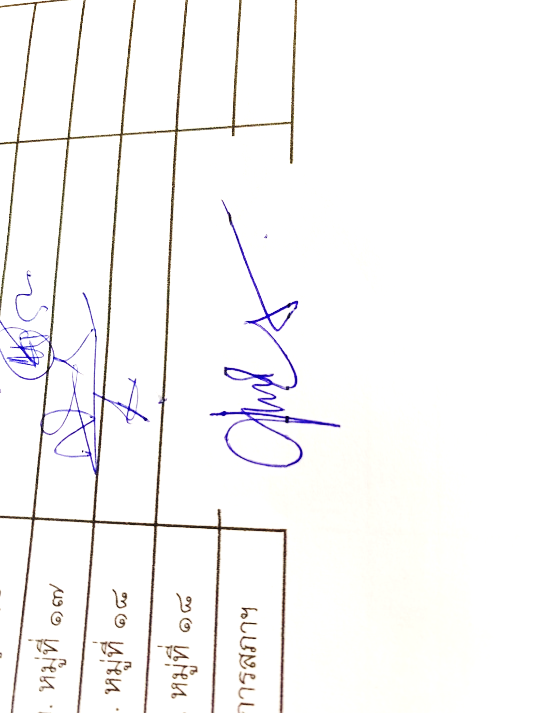 ที่ ๑/๒๕๖๕ เมื่อวันที่ ๑๑ กุมภาพันธ์ ๒๕๖๕                    (ลงชื่อ)  				 ผู้รับรองบันทึกการประชุม                                                (นายประยงค์  ประชามอญ)ประธานสภาองค์การบริหารส่วนตำบลกวางโจนวันศุกร์ ที่ ๑๑ เดือนกุมภาพันธ์ พ.ศ. ๒๕๖๕ลำดับที่ชื่อ – สกุลตำแหน่งลายมือชื่อ๑นายประยงค์  ประชามอญประธานสภา ฯนายประยงค์  ประชามอญ๒นายบุญยัง  โพธิ์พรหมรองประธานสภา ฯนายบุญยัง  โพธิ์พรหม๓นางสุนัดดา  สุริยันต์ส.อบต. หมู่ที่ ๑นางสุนัดดา  สุริยันต์๔นายสมชาย  อ่อนอุทัยส.อบต. หมู่ที่ ๒นายสมชาย  อ่อนอุทัย๕นายนิยม  มิ่งภูเขียวส.อบต. หมู่ที่ ๓นายนิยม  มิ่งภูเขียว๖นายพิทักษ์  โคตรภูเขียวส.อบต. หมู่ที่ ๔นายพิทักษ์  โคตรภูเขียว๗นายสมบูรณ์  เกิดมงคลส.อบต. หมู่ที่ ๕นายสมบูรณ์  เกิดมงคล๘นายสมพิศ  ผมเวียงส.อบต. หมู่ที่ ๖นายสมพิศ  ผมเวียง๙นายอัตถะยา  เสือเขียวส.อบต. หมู่ที่ ๗นายอัตถะยา  เสือเขียว๑๐นายโสภิญ  กันหาเขียวส.อบต. หมู่ที่ ๙นายโสภิญ  กันหาเขียว๑๑นายเสน่ห์  พรหมประเสริฐส.อบต. หมู่ที่ ๑๐นายเสน่ห์  พรหมประเสริฐ๑๒นางสำราญ  บุญจิตรส.อบต. หมู่ที่ ๑๑นางสำราญ  บุญจิตร๑๓นางลัดดาพร  พันธ์สง่าส.อบต. หมู่ที่ ๑๒นางลัดดาพร  พันธ์สง่า๑๔นายสำเรียง  เชื้ออ่อนส.อบต. หมู่ที่ ๑๔นายสำเรียง  เชื้ออ่อน๑๕นางเมตร  นิลบรรพตส.อบต. หมู่ที่ ๑๕นางเมตร  นิลบรรพต๑๖นายพินิจ  อุปมัยส.อบต. หมู่ที่ ๑๖นายพินิจ  อุปมัย๑๗นายพลวัตร  ธีรโชติพันธุ์ส.อบต. หมู่ที่ ๑๗นายพลวัตร  ธีรโชติพันธุ์๑๘นายสมฤทธิ์  รัตนประทุมส.อบต. หมู่ที่ ๑๘นายสมฤทธิ์  รัตนประทุม๑๙นายชลอ  บุญเพ็งเลขานุการสภา ฯนายชลอ  บุญเพ็งลำดับที่ชื่อ – สกุลตำแหน่งลายมือชื่อ-ลำดับที่ชื่อ – สกุลตำแหน่งลายมือชื่อ๑นางพูมใจ  ประทุมคำนายก อบต.นางพูมใจ  ประทุมคำ๒น.ส.กรรณิการ์  ดิเรกโภครองปลัด อบต.น.ส.กรรณิการ์  ดิเรกโภค๓นายบรรจง  แพรชัยภูมิผอ.กองช่างนายบรรจง  แพรชัยภูมิลำดับที่ชื่อ – สกุลตำแหน่งลายมือชื่อ๔นายนิกร  มาละผอ.กองสวัสดิการฯนายนิกร  มาละ๕นางน้อมนริศรา  หมู่โสภณผอ.กองคลังนางน้อมนริศรา  หมู่โสภณ๖นางสาวลำไพ  ทีดินดำหัวหน้าสำนักปลัดนางสาวลำไพ  ทีดินดำ๗นายคมสันต์  วรรณศรีนักวิชาการเกษตรนายคมสันต์  วรรณศรี๘นายศรนรินทร์  มังคลาเจ้าพนักงานสาธาฯนายศรนรินทร์  มังคลา๙นายไพทูรย์  นาคสุวรรณนักวิเคราะห์นโยบาย ฯนายไพทูรย์  นาคสุวรรณ๑๐นายเกียรติพงษ์  รอดแก้วผู้ช่วยนักวิเคราะห์ฯนายเกียรติพงษ์  รอดแก้ว๑๑น.ส.สุดารัตน์  โสภีนิติกรน.ส.สุดารัตน์  โสภี๑๒นายคมสันต์  วรรณศรีนักวิชาการเกษตรฯนายคมสันต์  วรรณศรี๑๓นายศรนรินทร์  มังคลาเจ้าพนักงานสาธารณสุขนายศรนรินทร์  มังคลา๑๔นางนงลักษณ์  บุญมาตย์นักวิชาการตรวจสอบภายในนางนงลักษณ์  บุญมาตย์๑๕นายศุภชัย  วันทาเขียวรองนายก ฯ อบต.นายศุภชัย  วันทาเขียว๑๖นายสมบัติ  หมู่เมืองรองนายก ฯ อบต.นายสมบัติ  หมู่เมือง๑๗นายจักรพันธ์  เหล่ามะลึกเลขานายก ฯ อบต.นายจักรพันธ์  เหล่ามะลึก